OŠ Poljane Vrtec Agata – Enota JavorjeJavorje 64223 PoljanePOROČILO ZA PROGRAM»ZDRAVJE V VRTCU«Vzgojiteljica: Barbara PrimožičSkupina: 13. skupina »Ovčke« Starost otrok: 1 – 3 letŠtevilo otrok: 7 V šolskem letu 2022/2023 sem bila nosilka polovične skupine, 1. starostnega obdobja. Aktivnosti v okviru programa »Zdravje v vrtcu« so bile tako prilagojene najmlajšim otrokom. Nekaj aktivnosti je bilo v sodelovanju s starejšo skupino »Zvezdice«. KAJ NAM JESEN PRINAŠAOtroci so spoznali kar nekaj jesenskih darov, iz katerih sem pripravila delavnice. 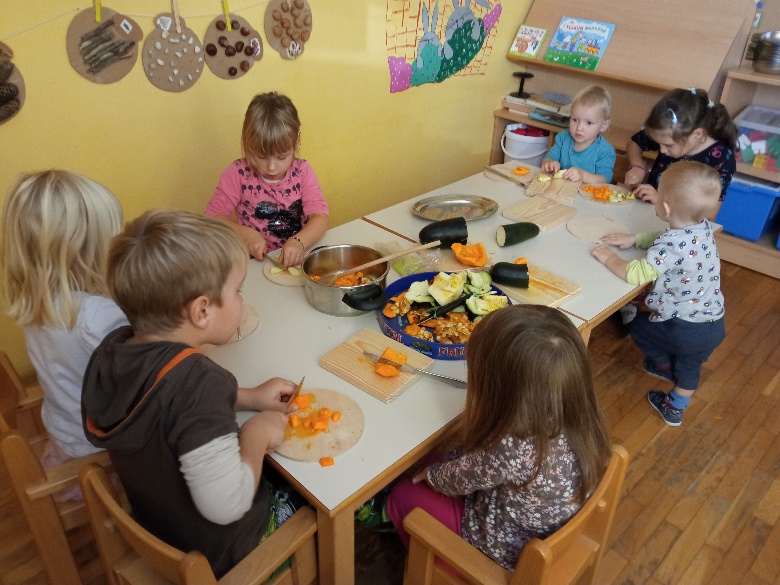 Na steno igralnice sem izobesila čutno pot iz naravnih materialov. Čutna pot je bila na vidnem in dostopnem mestu, tako da so otroci lahko kadarkoli tipali. Letošnja jesen nas je obdarila z veliko jesenskimi sadovi, tako da smo bili že pravi mali kuharji: iz domačih jabolk smo pripravili jabolčne krhlje, sadne smutije ter skuhali bučno juho. Poskrbeli smo za jesensko dekoracijo v garderobi in igralnici na temo jesenskih darov. BELA POTVodilo tematskega sklopa  meseca novembra je bila poučna knjiga “Bela pot”(B. Majer). Otroci so spoznavali/utrjevali živalsko družino (bik, krava, teliček), zgradbo živali ter spoznavali mlečne izdelke. Obiskali smo vaško kmetijo ter si v hlevu ogledali domače živali. Ob tradicionalnem slovenskem zajtrku smo pili domače mleko.Na podlagi tematskega sklopa smo izvedli tudi projekt Eko-paket. Otroci so od doma prinašali Tetra Pake oziroma t.i. »odpadne KEMS« sokov in mleka, ki smo jih uporabili za izdelavo skulpture krave.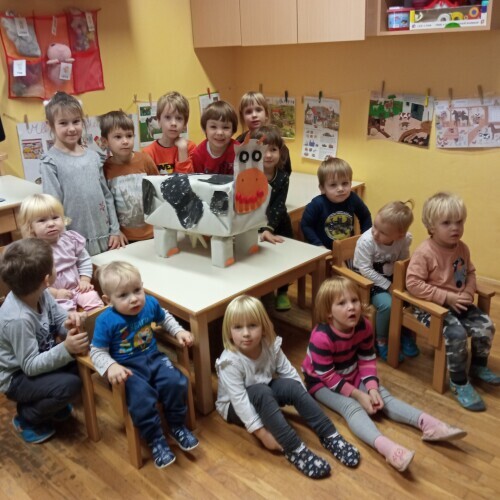 ZOBOZDRAVSTVENA VZGOJA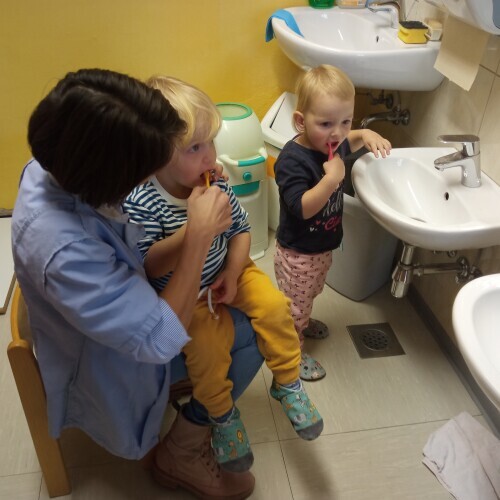 V decembru nas je skupaj s starejšo skupino obiskala zobno-preventiva sestra ga. Katarina Pohleven. Otroci so ta dan od doma prinesli svoje zobne ščetke.Ga. Katarina je otrokom najprej na podlagi ppt-ja predstavila pomen higiene zob, pomen zdrave prehrane ter bolezni zob. Sledilo je umivanje zob po skupinah. V mlajši skupini sem nudila pomoč pri demonstraciji ter pospravljanju zobnih ščetk v garderobo. ZDRAVSTVENO-VZGOJNA DELAVNICA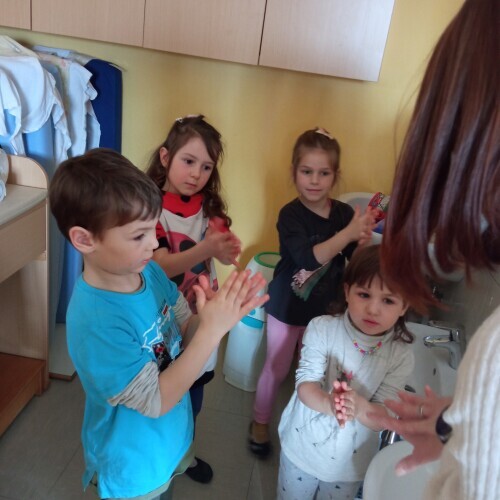 V marcu nas je obiskala ga. Barbara Benedik iz ZD Škofja Loka in pripravila zdravstveno-vzgojno delavnico za mlajšo in starejšo skupino. Otrokom je najprej povprašala, če so bili kdaj pri zdravniku. Otroci so radi komentirali, da so že bili in zakaj. Osrednja tema so bili bacili, ki jih je ga. Barbara predstavila in poimenovala na podlagi predlog (slik). Sledil je postopek umivanja rok v manjših skupinah v umivalnici. »IGRAMO SE Z NESTRUKTURIRANIM MATERIALOM«Od sredine aprila do konca maja smo imeli temo »Igramo se z nestrukturiranim materialom«. Otroci so podrobneje spoznali trše tulce, kolute, plastenke, blago, škatle in časopisni papir. Ugotovili smo, da je omenjen nestrukturiran material lahko odlična igrača ter da jih lahko v različnih dejavnostih (kot pripomoček za gibalne vaje, kot mali instrument…), uporabimo. Iz nekaterih materialov smo izdelali izdelke. Otroci so se prvič srečali s sajenjem – v odpadno vedro smo posadili kapucinko. V okviru dneva Zemlje smo poskrbeli za čisto vrtčevsko igrišče – otroci so pometali pesek, listje, pobirali kamenčke…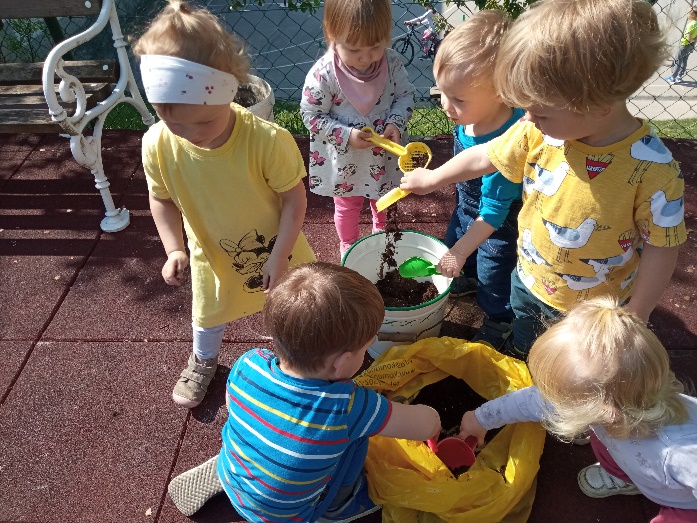 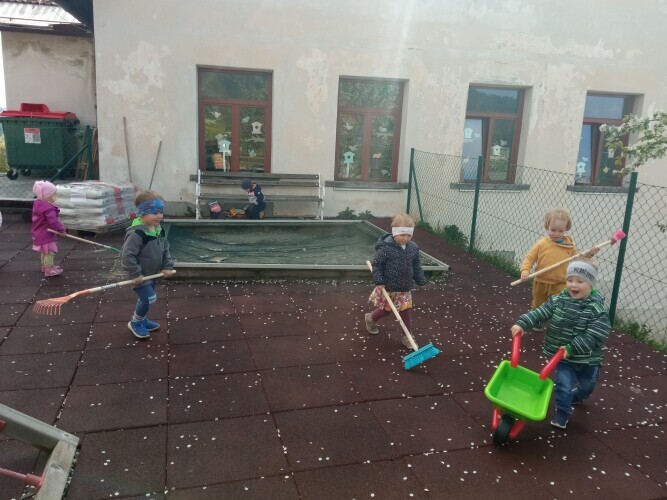 Zapisala: vzgojiteljica Barbara Primožič